HCE Marketplace:  The Place to Shop!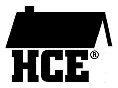 ORDER FORMCounty:County:EmailEmailName:Name:Phone:Phone:Address:Address:City:State:State:State:Zip:ITEMITEMQUANTITYSIZECOLORPRICEMAIL ORDERS to:	Lori Hlinak, Marketing ChairP O Box 219, Luxemburg,  WI 54217MAIL ORDERS to:	Lori Hlinak, Marketing ChairP O Box 219, Luxemburg,  WI 54217MAIL ORDERS to:	Lori Hlinak, Marketing ChairP O Box 219, Luxemburg,  WI 54217MAIL ORDERS to:	Lori Hlinak, Marketing ChairP O Box 219, Luxemburg,  WI 54217Total MerchandiseTotal MerchandiseMAIL ORDERS to:	Lori Hlinak, Marketing ChairP O Box 219, Luxemburg,  WI 54217MAIL ORDERS to:	Lori Hlinak, Marketing ChairP O Box 219, Luxemburg,  WI 54217MAIL ORDERS to:	Lori Hlinak, Marketing ChairP O Box 219, Luxemburg,  WI 54217MAIL ORDERS to:	Lori Hlinak, Marketing ChairP O Box 219, Luxemburg,  WI 54217PostagePostageMAIL ORDERS to:	Lori Hlinak, Marketing ChairP O Box 219, Luxemburg,  WI 54217MAIL ORDERS to:	Lori Hlinak, Marketing ChairP O Box 219, Luxemburg,  WI 54217MAIL ORDERS to:	Lori Hlinak, Marketing ChairP O Box 219, Luxemburg,  WI 54217MAIL ORDERS to:	Lori Hlinak, Marketing ChairP O Box 219, Luxemburg,  WI 54217TotalTotallynnz23cat@gmail.com  lynnz23cat@gmail.com  lynnz23cat@gmail.com  lynnz23cat@gmail.com  (All prices include sales tax.)(All prices include sales tax.)(All prices include sales tax.)920-304-1171Make check payable to WAHCE, Inc.Make check payable to WAHCE, Inc.Make check payable to WAHCE, Inc.NEW ITEMSHCE Designer t-shirt in red and blue	$18.00Over the sink strainer	5.00Mirror compact – blue and green	5.00Gel pens with stylist	3.00Keep it Cool HCE cooler	10.002022 Charm (also 2017, 2018, 2019 & 2021)	3.00WISCONSIN BOOKWORMS ITEMS:Wisconsin Bookworms book bags 	 $1.25 	purple, red, orange, blue, teal,Round logo pins (Wisconsin Bookworms)	1.00Notes cards with envelopes (5 per pack)	4.00Wisconsin Bookworms pendant	5.00CLOTHING:French Blue short sleeve polo shirts	15.00Raspberry short sleeve polo shirt	15.00Pleasant Purple long sleeve shirt	17.00Bright blue / gold emblem long sleeve               $17.00PINS:rocker pins (to go with House pins)	 $2.00All years may not be available at this time: Specify years, 5, 10, 15, 20, 30 ,35, 40, 45, 55, 60 and 65HCE Logo Pin (original enamel pin)	 3.50Officer, 25, 50 year	4.50(50-Year certificate template on website)HCE Crystal Pin	10.00HCE logo earrings	10.00 Crystal HCE necklace                                        $15.00STATIONERY:HCE Letterhead (50 sheets)	$4.00HCE Envelopes (50)	4.00HCE Folded Notes (10 / pkg with envelopes)	4.00Desktop sticky notes in holder	5.00Purse-size sticky notes	2.00Teal folders with paper	3.50MISCELLANEOUS:Black briefcase bag	6.00“Cooking Up Some Fun” Apron	13.00	(Royal blue, burgundy, purple, & hunter green)2-year Date Book	2.502-year Date Book refill	1.25Flashlights (LED)	3.00Handy-Dandy Bags	4.00Letter opener/ staple remover	1.00Little can strainers-red and green	2.00Power clip magnet (blue, red, green, purple)	1.25Tote Bags	5.00 	(Red, blue, dark & spring green,purple and maroon )NO CASH REFUNDS BUT ITEMS CAN BE EXCHANGED FOR ITEMS OF EQUAL VALUESUPPLIES ARE LIMITED ON SOME ITEMSCall for postage rates – Minimum usually $5.00Updated 10/2022